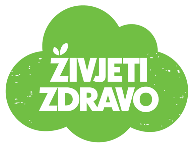 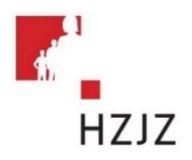 Tjedni jelovnik za prehranu učenika u osnovnim školama od 3. 4. 2023. – 5. 4. 2023.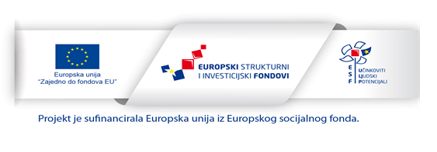 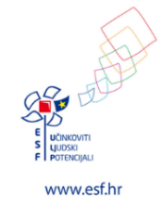 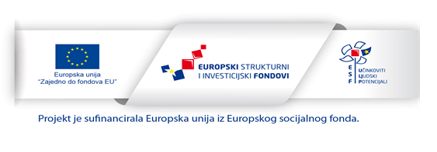 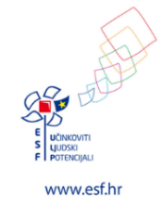 Tjedni jelovnik za prehranu učenika u osnovnim školama od 17. 4. 2023. – 21. 4. 2023.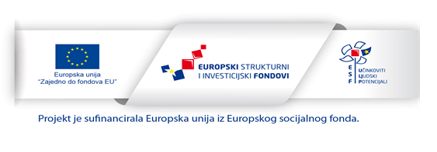 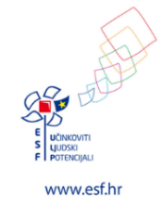 Tjedni jelovnik za prehranu učenika u osnovnim školama od 24. 4. 2023. – 28. 4. 2023.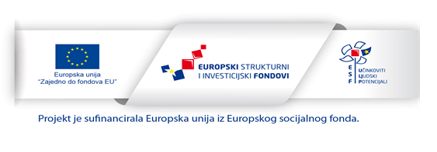 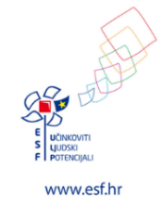 U cilju smanjivanja unosa soli preporučuje se uporaba različitog bilja i začina kao zamjene za sol. Pri odabiru hrane, prednost se daje hrani s nižim sadržajem natrija. Sukladno zakonskoj regulativi, obvezna je uporaba jodirane soli.Tijekom pripreme hrane preporučuje se korištenje manje šećera, kao i smanjenje količine šećera koja se dodaje u tople napitke. Za serviranje deserta preporučuju se deserti na bazi voća ili mlijeka umjesto kolača koji često obiluju šećerom. Najprimjerenija tekućina je voda, ali se preporučuju i sokovi od voća i povrća bez dodanog šećera. Ukoliko postoje uvjeti, optimalno je poslužiti svježe ocijeđene sokove. Bez obzira na to jesu li navedeni u jelovniku ili ne, uvijek se mogu poslužiti voćni i biljni čajevi. Pri zaslađivanju dati prednost medu, dok dodani šećer koristiti u minimalnim količinama.Nacionalne smjernice za prehranu učenika dostupne su na poveznici: Nacionalne smjernice za prehranu učenika u osnovnim školama.Nadopuna za laktoza intoleranciju: Mlijeko – zamijeniti s kravljim mlijekom bez laktoze ili biljne zamjene za mlijeko obogaćene kalcijem (npr. sojino, rižino, zobeno i dr.)Jogurt, kefir, acidofil - zamijeniti jogurtom bez laktoze ili sojinim jogurtom Svježi sir – zamijeniti zrnatim sirom bez laktoze Tvrdi sir – zamijeniti svježim sirom bez laktoze ili dimljenim tofu-om Puding – pripremiti domaći puding s mlijekom bez laktoze ili s biljnim zamjenama za mlijeko (npr. sojino, rižino, zobeno obogaćeno kalcijem (+Ca); sojin puding)                                                                                                                                                                                                                                     Maslac – koristiti meki margarinski namaz ili maslac bez laktoze                                                                                                                                                                                  Voćni jogurt – koristiti sojin voćni jogurt ili sojin jogurt + voće ili jogurt bez laktoze + voće                                                                                                                                                              Mliječni namaz – koristiti namaz koji nije na bazi mlijeka (npr. namaz od slanutka ili meki margarinski namaz)DANDoručak (mliječni obrok)RučakUžina Energetska vrijednost 3. 4. 2023.
ponedjeljak Kukuruzni žganci sa sirom i vrhnjem ili jogurtomVoće Proljetno varivo od graška s noklicamaCrni kruhVoće Kolač od jabuke1.224,654. 4. 2023.
utorakČokoladni namaz, crni kruh MlijekoVoćePirjana puretina, rižoto s tikvicama Zelena salata s rotkvicamaVoće 1.109,305. 4. 2023.
srijedaŠkolski sendvič Jogurt s probiotikom   Voće Tjestenina na bolonjskiCikla salataVoće Naranča1.227,28Proljetni odmor od 2. - 9. travnja 2021. godine.Proljetni odmor od 2. - 9. travnja 2021. godine.Proljetni odmor od 2. - 9. travnja 2021. godine.Proljetni odmor od 2. - 9. travnja 2021. godine.Proljetni odmor od 2. - 9. travnja 2021. godine.Proljetni odmor od 2. - 9. travnja 2021. godine.Proljetni odmor od 2. - 9. travnja 2021. godine.Proljetni odmor od 2. - 9. travnja 2021. godine.Proljetni odmor od 2. - 9. travnja 2021. godine.Proljetni odmor od 2. - 9. travnja 2021. godine.Proljetni odmor od 2. - 9. travnja 2021. godine.Proljetni odmor od 2. - 9. travnja 2021. godine.Proljetni odmor od 2. - 9. travnja 2021. godine.Proljetni odmor od 2. - 9. travnja 2021. godine.Proljetni odmor od 2. - 9. travnja 2021. godine.Proljetni odmor od 2. - 9. travnja 2021. godine.Proljetni odmor od 2. - 9. travnja 2021. godine.Proljetni odmor od 2. - 9. travnja 2021. godine.Proljetni odmor od 2. - 9. travnja 2021. godine.Proljetni odmor od 2. - 9. travnja 2021. godine.DANDoručak (mliječni obrok) RučakUžina Energetska vrijednost 17. 4. 2023.
ponedjeljakŠtrudla sa špinatomAcidofilno mlijekoVoće Varivo od mješanih grahoricaCrni ili integralni kruh Voće Voćni kolač
1.208,2618. 4. 2023.
utorak Riža na mlijeku s kakao posipomVoće Kuhana junetina, pire krumpir, umak od rajčiceZelena salata s rotkvicomVoće Maslac, marmeladaCrni ili integralni kruh1.179,4219. 4. 2023.
srijedaĐački integralni sendvičjogurtVoće Fino varivo Crni ili integralni kruh Voće, zobeni keksi1.163,5520. 4. 2023.
četvrtakMusli s mlijekom Voće
Pečena piletina, krpice sa zeljem  Salata s ciklom i mrkvom Voće Kruh, domaća riblja ili pileća pašteta 1.142,1321. 4. 2023.
petakKruh riblja pašteta 
Čaj s limunom i medomVoće 
Riblje polpete, blitva lešo s krumpirom
Crni ili integralni kruh Kremasti jogurt s voćem1.219,28DANDoručak (mliječni obrok) RučakUžina Energetska vrijednost 24. 4. 2023.
ponedjeljakMliječni namaz s povrćem, zobeno pecivoČaj s limunom i medomVoćeVarivo od slanutka i povrća Crni ili integralni kruhVoće Kukuruzna zlevanka1.148,9625. 4. 2023.
utorakŽitne pahuljice s mlijekomVoće Mesne okruglice u umaku od rajčice
Pire od krumpira i cvjetače
Voće Crni kruh 
Pureća šunka 1.200,9326. 4. 2023.
srijedaKruh pileća pašteta
Voće 
Čaj s limunom i medomVarivo od puretine, korabice,
mrkve i graška s krumpirom 
Raženi kruh
Jogurt, voće 1.182,6727. 4. 2023.
četvrtakIntegralni kruh, topljeni sir
Kuhano jaje
Voće 
Zapečena tjestenina sa šunkom i svježim sirom
Zelena salata s rotkvicamaVoće1.146,2228. 4. 2023.
petakPuž sa sirom
Čaj s limunom i medomVoće
Morski rižoto s povrćem Zelena salata Voće Mliječni sladoled1.209,86